ANEXO I DA CHAMADA 01/2024         ANEXO II DA CHAMADA 01/2024          DECLARAÇÃO DE AUSÊNCIA DE VÍNCULO EMPREGATÍCIOEu	, candidato (a) à bolsa de pós-doutorado do programa PDPG/Capes junto ao Programa de Pós-Graduação em Engenharia e Ciência de Alimentos da Universidade Estadual do Sudoeste da Bahia, Campus de Itapetinga, declaro para os devidos fins que não possuo vínculo empregatício de qualquer natureza ou equivalente, conforme condição requerida na Chamada 01/2024.Local:Data:AssinaturaCPF:                                                IDENTIFICAÇÃO DO CANDIDATO                                                IDENTIFICAÇÃO DO CANDIDATO                                                IDENTIFICAÇÃO DO CANDIDATO                                                IDENTIFICAÇÃO DO CANDIDATO                                                IDENTIFICAÇÃO DO CANDIDATO                                                IDENTIFICAÇÃO DO CANDIDATO                                                IDENTIFICAÇÃO DO CANDIDATO                                                IDENTIFICAÇÃO DO CANDIDATO                                                IDENTIFICAÇÃO DO CANDIDATONOME COMPLETO:NOME COMPLETO:NOME COMPLETO:NOME COMPLETO:NOME COMPLETO:NOME COMPLETO:NOME COMPLETO:NOME COMPLETO:NOME COMPLETO:DATA DE NASCIMENTO:DATA DE NASCIMENTO:DATA DE NASCIMENTO:NACIONALIDADE:NACIONALIDADE:NACIONALIDADE:NACIONALIDADE:CPF:CPF:N° DOC. IDENTIFICAÇÃO:N° DOC. IDENTIFICAÇÃO:N° DOC. IDENTIFICAÇÃO:TIPO:RG/CNH/CTÓRGÃO EMISSOR:UF:UF:DATA DE EMISSÃO:DATA DE EMISSÃO:ENDEREÇO RESIDENCIAL (Rua/Av.):ENDEREÇO RESIDENCIAL (Rua/Av.):ENDEREÇO RESIDENCIAL (Rua/Av.):ENDEREÇO RESIDENCIAL (Rua/Av.):ENDEREÇO RESIDENCIAL (Rua/Av.):ENDEREÇO RESIDENCIAL (Rua/Av.):ENDEREÇO RESIDENCIAL (Rua/Av.):ENDEREÇO RESIDENCIAL (Rua/Av.):ENDEREÇO RESIDENCIAL (Rua/Av.):BAIRRO:BAIRRO:BAIRRO:CIDADE:CIDADE:CIDADE:CIDADE:CEP:CEP:UF:PAÍS:PAÍS:E-MAIL:E-MAIL:E-MAIL:E-MAIL:DDD:TEL:          APENAS PARA CANDIDATOS ESTRANGEIROS (QUANDO APLICÁVEL)          APENAS PARA CANDIDATOS ESTRANGEIROS (QUANDO APLICÁVEL)          APENAS PARA CANDIDATOS ESTRANGEIROS (QUANDO APLICÁVEL)          APENAS PARA CANDIDATOS ESTRANGEIROS (QUANDO APLICÁVEL)          APENAS PARA CANDIDATOS ESTRANGEIROS (QUANDO APLICÁVEL)          APENAS PARA CANDIDATOS ESTRANGEIROS (QUANDO APLICÁVEL)          APENAS PARA CANDIDATOS ESTRANGEIROS (QUANDO APLICÁVEL)          APENAS PARA CANDIDATOS ESTRANGEIROS (QUANDO APLICÁVEL)          APENAS PARA CANDIDATOS ESTRANGEIROS (QUANDO APLICÁVEL)N° PASSAPORTE:N° PASSAPORTE:DATA DE VALIDADE: DATA DE VALIDADE: DATA DE VALIDADE: DATA DE VALIDADE: DATA DE VALIDADE: VISTO PERMANENTE:SimNão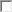 VISTO PERMANENTE:SimNão                        FORMAÇÃO ACADÊMICA                        FORMAÇÃO ACADÊMICA                        FORMAÇÃO ACADÊMICA                        FORMAÇÃO ACADÊMICA                        FORMAÇÃO ACADÊMICA                        FORMAÇÃO ACADÊMICA                        FORMAÇÃO ACADÊMICA                        FORMAÇÃO ACADÊMICA                        FORMAÇÃO ACADÊMICAPÓS-DOUTORADO:PÓS-DOUTORADO:PÓS-DOUTORADO:PÓS-DOUTORADO:PÓS-DOUTORADO:PÓS-DOUTORADO:ANO DE CONCLUSÃO:ANO DE CONCLUSÃO:ANO DE CONCLUSÃO:INSTITUIÇÃO:INSTITUIÇÃO:INSTITUIÇÃO:INSTITUIÇÃO:INSTITUIÇÃO:INSTITUIÇÃO:INSTITUIÇÃO:INSTITUIÇÃO:INSTITUIÇÃO:DOUTORADO:DOUTORADO:DOUTORADO:DOUTORADO:DOUTORADO:DOUTORADO:ANO DE CONCLUSÃO:ANO DE CONCLUSÃO:ANO DE CONCLUSÃO:INSTITUIÇÃO:INSTITUIÇÃO:INSTITUIÇÃO:INSTITUIÇÃO:INSTITUIÇÃO:INSTITUIÇÃO:INSTITUIÇÃO:INSTITUIÇÃO:INSTITUIÇÃO:MESTRADO:MESTRADO:MESTRADO:MESTRADO:MESTRADO:MESTRADO:ANO DE CONCLUSÃO:ANO DE CONCLUSÃO:ANO DE CONCLUSÃO:INSTITUIÇÃO:INSTITUIÇÃO:INSTITUIÇÃO:INSTITUIÇÃO:INSTITUIÇÃO:INSTITUIÇÃO:INSTITUIÇÃO:INSTITUIÇÃO:INSTITUIÇÃO:GRADUAÇÃO:GRADUAÇÃO:GRADUAÇÃO:GRADUAÇÃO:GRADUAÇÃO:GRADUAÇÃO:ANO DE CONCLUSÃO:ANO DE CONCLUSÃO:ANO DE CONCLUSÃO:INSTITUIÇÃO:INSTITUIÇÃO:INSTITUIÇÃO:INSTITUIÇÃO:INSTITUIÇÃO:INSTITUIÇÃO:INSTITUIÇÃO:INSTITUIÇÃO:INSTITUIÇÃO:LOCAL:DATA:Assinatura: